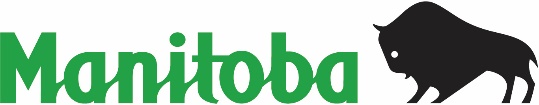 ECONOMIC DEVELOPMENT, INVESTMENT, TRADE AND NATURAL RESOURCESMining, Oil & Gas – Regulatory ServicesAPPLICATION FOR A GEOPHYSICAL LICENCEIn compliance with the Geophysical Regulation under The Oil and Gas Act, application for a geophysical licence is hereby made by:(name of applicant)(address of applicant)(   )    -    	(   )    -    		Corporation No. 		     	(telephone)	(fax)Type of Geophysical Survey:       		Area:  Township(s) - Range(s)       		Total Distance (km)       	                                    Energy Source:       	Proposed Commencement Date:	    /  /  	Proposed Completion Date:     /  /   . 	YYYY  MM DD	YYYY MM  DD	Name of Geophysical Operator:	     	Address of Geophysical Operator:  	     	Responsible Agent of Applicant in Field:	     	(   )   -    				         (telephone)Shot Hole Programs:                                   CDP Coverage (%)                                             Shot Hole Depth (m):                       
                                                                  Charge Size (kg)                                                  Proposed Shot Hole Plug:              					------------------------------------------------------------------------------------------------------------------------------------------------------------------------(Date)		(Signature of applicant)For assistance in completing this for, contact the Virden District Office at (204) 748-4260.FOR DEPARTMENT USE ONLY